Grade Five LessonsDay OneNumeracy Sign in to Math Fact Pro and practice your math facts for at least 15 minutes.Select a picture, graph, advertisement, restaurant menu from the mail, a newspaper or a magazine. Write a word problem to represent what is being shown and then solve the problem. Look at the example below for help with this question. Example: Look at the ad below. If Fred has $10 to spend on ice cream for his party, how many tubs of ice cream can he buy? Will there be money left over? If yes, how much?Possible Answer: Use 10 counters to represent the $10. Put the counters into groups of 4. The number of groups you make is how many tubs of ice cream you can buy. The counters not in groups of 4 are what is left over. You should have 2 groups of 4 with 2 left over, which  means you could buy 2 tubs and have $2 left over.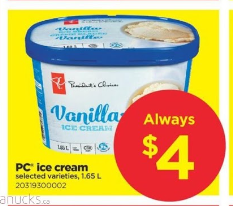 LiteracyDay TwoNumeracy  Sign in to Math Fact Pro and practice your math facts for at least 15 minutes.A farmer has some chickens and cows.  What combination of animals could total 24 legs? Is there more than one combo?Skip Count: Write the next 10 numbers in these sequences: ● ½, 1, 1½ ... ● ¼, 1, 1¾ …● 0.25, 0.75, 1.25 …● 1.33, 1.44, 1.55 …● 102, 104, 106 …LiteracyDay ThreeNumeracy  Sign in to Math Fact Pro and practice your math facts for at least 15 minutes.With your parents’ permission, grab 2 handfuls of coins. Count each handful separately and write the amounts. Add the two amounts and write the total as a decimal with a $ sign.Example:  + =$4.40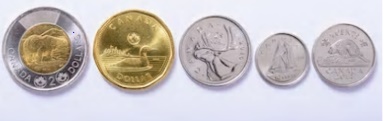 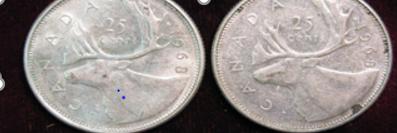 2.00				   0.50                                3.401.00			              +0.50		              +1.000.25			            =$1.00	                          =$4.400.10           +0.05         =$3.40Go back to yesterday’s skip counting question and identify the rule for each sequence. Example: ½, 1, 1 ½ The rule is start at zero and increase by ½ each time. Create your own sequence and see if a family member can find the rule.LiteracyDay FourNumeracy  Sign in to Math Fact Pro and practice your math facts for at least 15 minutes.Use these digits 2,3,6 to create as many equations as you can. Then solve them. Ex: 32 – 6 = 26 Shape A-The perimeter is 6+6+4+4=20m and the area is 6x4=24m squared      Largest area             Shape B- The perimeter is 8+8+2+2=20m and the area is 8x2=16m squared     Smallest areaLiteracyhttps://www.youtube.com/watch?v=sZloQBb6Zvchttps://www.youtube.com/watch?v=SToTCMZGgn4Above you will find links for chapters 30 pt 2-34 of “Holes”  How many ways can you make $3.25?   If you only use quarters how many would you need? If you only use nickels how many would you need? Think about a book you have read or a show you have watched recently. If you could have a conversation with one of the characters, what would you like to know? Write down 5 questions you would like to ask this character. Choose a book or magazine and turn to a random page. Choose 5-10 words that you know the meaning of and write them down. Each word must have at least 4 letters. Use each word in a sentence.https://www.youtube.com/watch?v=xfuBQDhPDughttps://www.youtube.com/watch?v=Djkk7PShAk8Above you will find links to chapters 21-22, and 23-24  of “Holes”Create a book with a sibling or a parent. Decide together who the main character of your story will be and what adventures they will go on. Take turns adding illustrations and words to your book. Choose a word sort from “Words Their Way”. You canSort the words under the appropriate headingsHave a family member time you during “speed sort”. Try to beat your time at least 3 X! Have a family member ask you to spell each of your words!https://www.youtube.com/watch?v=L9dC0eL02IUhttps://www.youtube.com/watch?v=o7YhSd074R4Above you will find links to chapters 25-26, and 27-28 of “Holes”Gather some paper and a pencil and coloring materials. Think about a story you have recently read or to a TV show you have watched and write a sequel. Think about what you’d like to happen next and use that for inspiration.Open a kitchen cupboard and find 5-10 words written on packages. Write the words in alphabetical (ABC) order. Then scramble the letters in each word and try to make at least 3 new words. Example: ZOODLES=zoo, sled, oozes, ooze, lose, loose, do, does, sod, etc.Continue your word work practice. You can:Search for your words within books. Write the sentences under each headingWrite a sentence using each word!https://www.youtube.com/watch?v=j0UMmEznau8https://www.youtube.com/watch?v=xknBiPQLXrUAbove you will find links to chapters 29, and 30 of “Holes” Create a pet pen: If you have 24m of fencing, what dimensions would give you the largest area? Which would give you the smallest area? Draw it or create one with popsicles sticks! Hint draw a picture to help figure this out. Remember that this is an area question (the space inside an outside) AND a perimeter question (distance around the outside of an object). Look at the example below for help with this question.Example: With 20m of fencing, I could make these shapes (and more):	                    4 m                                                     	                             2m	                                      8m                     6mTake a walk around your yard, home or room. As you walk, notice 5 things you can see, 4 things you can touch, 3 things you can smell, 2 things you can feel and remember one thing you tasted already today. Create a list of what you saw, touched, smelled, felt and tasted. Using the list you made, write a descriptive paragraph about your walk. Try and make the reader feel, smell etc., all the things you did. Example of descriptive paragraph: This afternoon, I went for a walk in my backyard and I noticed that the bright yellow and white daffodils were up! I gently touched one and it was as smooth as silk and felt cool on my skin. I walked around back and all of a sudden I smelled the delicious odor of my neighbor’s barbeque! My mouth watered as the smell of burgers floated on the air. It made me think about having another piece of the scrumptious pizza I had for lunch earlier. Hot melty cheese and sweet tomato sauce was all I could think of now. My backyard walk was over!Choose a topic for your persuasive writing piece (Ex: I don’t believe uniforms should be allowed in schools) List 3 reasons why you feel this way. Using each of your reasons, write a detailed paragraph. Use the Oreo organizer!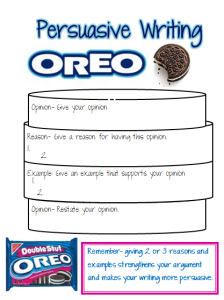 